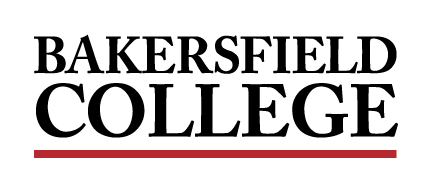 ADMINISTRATIVE COUNCIL MEETINGMonday, August 14, 20232:00 PM - 4:00 PMCampus Center 3rd Floor Renegade Event CenterA G E N D AFacilitators: 	Stephen Waller, Exec Dean of Instruction		Jennifer Achan, Exec Director Financial AidUpcoming Important Dates and Events:8/15 	New Student Convocation - Outdoor Theater, festivities start 5 pm, ceremony starts 7:13 pm8/17 	Opening Day Event – Renegade Event Center, 8 am8/17	Offices closed from 7 am to 1 pm for staff to attend Opening Day Event8/18	Men’s Soccer at LA Harbor College, 2 pm8/19	Fall classes start8/25	Men’s Soccer at Cuyamaca College, 4 pm8/25	Women’s Soccer HOME GAME vs Fullerton College, 4 pm8/26	Football at West Hills College, 11 am8/26	Volleyball HOME MATCH Bakersfield Quad, 10 am and 2 pm8/29	Men’s Soccer HOME GAME vs Fullerton College, 2 pm8/29	Women’s Soccer HOME GAME vs Pasadena College, 4 pm9/1	Men’s Soccer HOME GAME vs Norco College, 2 pm9/2	Football at Golden West College, time TBA9/2	Volleyball at Santa Barbara, 10 am and 2 pm9/2	Last date to drop classes for refund9/4	College closed, no classes9/5	Census Date9/5	Men’s Soccer HOME GAME vs College of the Desert, 2 pm9/8	Volleyball at Santa Ana, 2 pm and 4 pm9/8	Men’s Soccer HOME GAME vs Cerritos College, 4 pm9/8	Women’s Soccer at College of Sequoias, 1 pm9/9	Football HOME GAME vs Long Beach CC9/9	Wrestling HOME MATCH Bakersfield Duals, 10 am9/11	Transfer Fair – Renegade Event CenterNext Admin Council Meeting: September 11, 2023 – location TBDAgendaAgendaAgendaAgendaItemTitlePresenterTime1.Welcome President Steven Watkin10 min2.Group Photo AT OUTDOOR THEATER20 min3.This Year’s Culture of Admin CouncilStephen WallerExec. Dean STEM2 min4.Website UpdateAricia LeightonWeb Content EditorMarketing & Public Relations10 min5.Facilities UpdateMarcos RodriguezExecutive DirectorFacilities & Operations10 min6.Student EmploymentStephanie BaltazarProgram DirectorCareer Education10 min7.AccessibilityAndrea Thorson DeanASL, Foreign Languages, ELMS10 min8.BC EventsPatricia (PJ) DelGaudioCollege & Community Events Manager, Student Life10 min9.Weeks of WelcomeLeonardo AyalaAssistant DirectorStudent Life12 min10.HR UpdatesAmalia CalderonManagerHuman Resources15 min11.Foundation Grant/Event UpdateAlyssa CrossDonor & Alumni RelationsBC Foundation5 min12.General Announcements Everyone